Beroepen ‘project’ beroepen in de school.De juffrouw en meester: is een vrouw of een man die in de klas kinderen helpt met leren.De directeur: is de baas van een school. De conciërge: een conciërge van een school houdt toezicht op het gebouw en zorgt dat de school netjes blijft.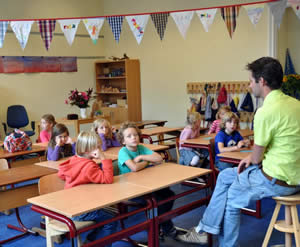 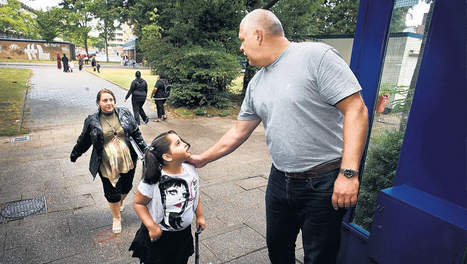 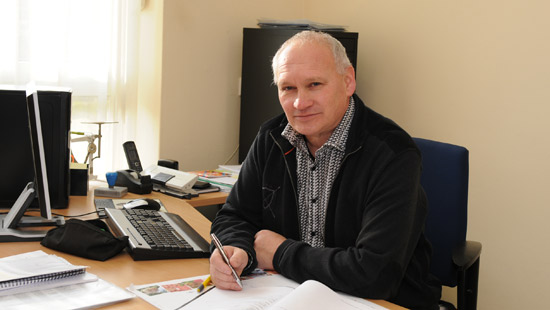 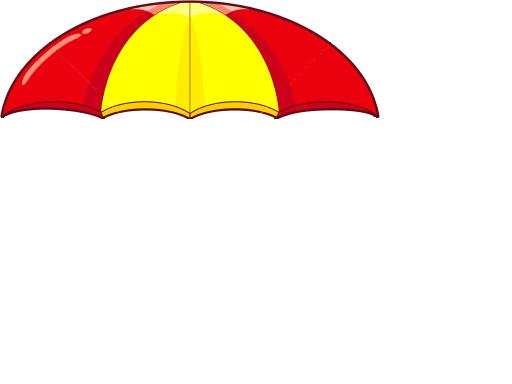 